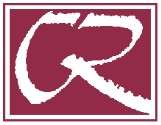 Student Development Leadership GroupJuly 25, 2017
11:30 – 12:30
SS-104AgendaPurpose: 
Systemize the Welcome Back and End of Year Celebration Events Outcomes: 
Agree on (1) the theme of the Welcome Back Event, (2) the funding source of the Welcome Back Event, (3) ties (if any) (4) responsible parties to lead the event planning and marketing (5) to the End of Year CelebrationPreparation Required:
Review the following 5 Tips to Improve Student Engagement, Millennial-Style:
https://www.eventbrite.com/blog/academy/5-tips-to-improve-student-engagement/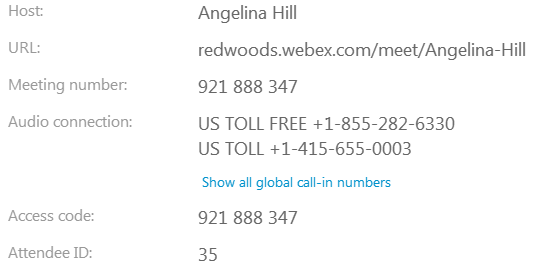 
OpeningReview Ground rules  11:30 – 11:35 amWelcome Back Party Theme & ProgrammingBrainstorm Propose and agree on theme and what the event will look like (e.g., activities)11:35 – 12:00 pmWelcome Back Party Funding SourceBrainstorm Propose and agree on funding source12:00 – 12:05 pmWelcome Back Party MarketingBrainstorm Propose and agree on marketing strategies12:05 – 12:20 pmInfo SharingShare pertinent information with the group about your program, and identify information to share with your areas12:20 – 12:30 pm